В сентябре во 2 Б (кл.рук. Козлова К.В.) и во 2 Ж  (кл.рук. Коленченко Е.А.)  классах  были проведены уроки нравственности по произведению  Аркадия Гайдара «Совесть».  Учащиеся размышляли над словами, что такое внутренний голос, придумывали синонимы к новым словам, узнали биографию писателя, пословицы о совести. Был прочитан рассказ, инсценирована сценкуа между Ниной и малышом.  Учащиеся характеризовали главных героев и дали оценку их поступкам. Педагог – библиотекарь представил презентацию и сделал обзор по произведениям  Аркадия Гайдара.  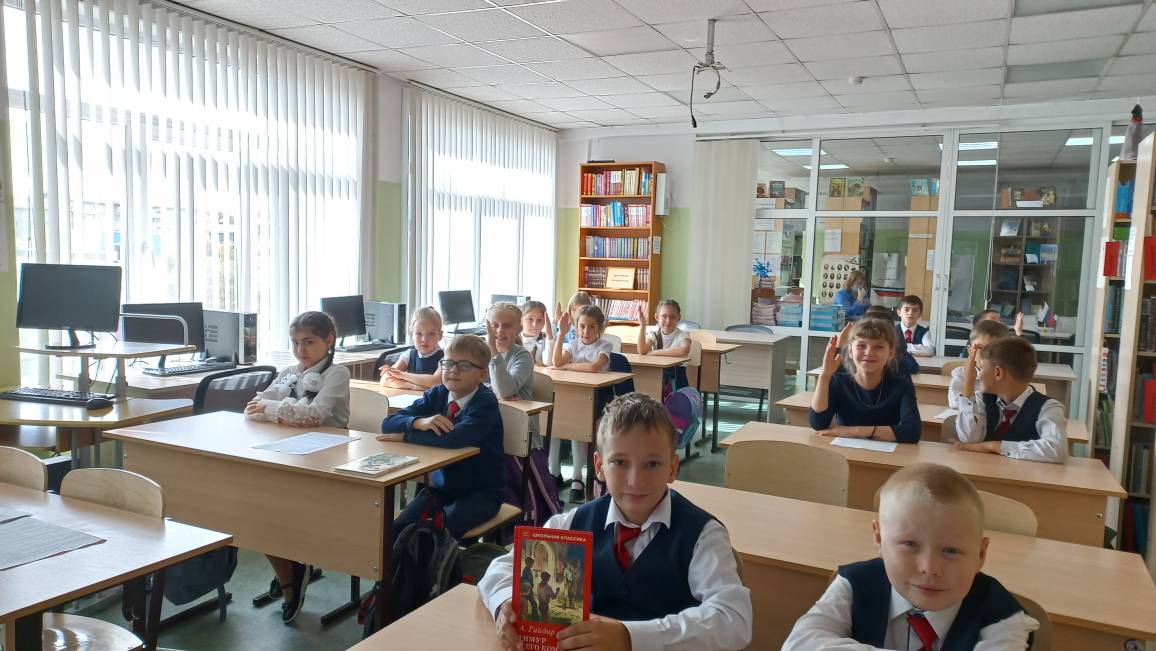 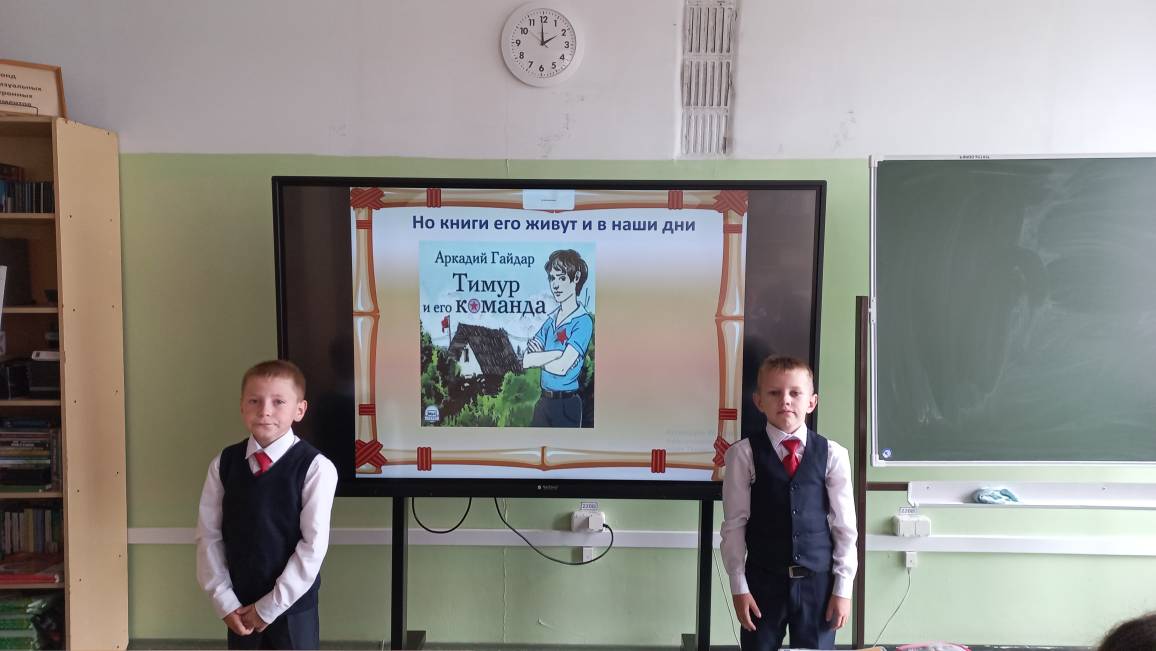 